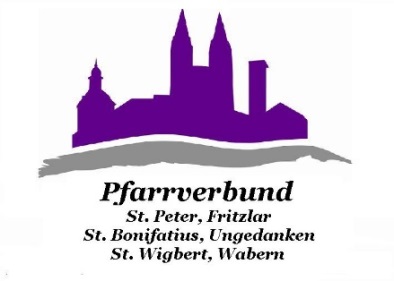 Domgemeinde St. Peter, FritzlarSt. Bonifatius, UngedankenSt. Wigbert, WabernGottesdienstordnung vom 19.07.2014 bis 27.07.2014GottesdienstorteDOM		DomKRH		KrankenhauskapelleKrypta 		im Dom St. PeterST.E.		Kapelle im St. Elisabeth SeniorenstiftURS		Ursulinenkirche St. KatharinaBüraberg  	Bürabergkirche / Friedhof UngedankenUnged.		Pfarrkirche UngedankenWabern		Pfarrkirche WabernSamstag, 19.07.2014	vom Wochentag 	8.00 Uhr 	DOM	hl. Messe mit Laudes / 	Hospitalstiftung	10.30 Uhr	DOM	Wortgottesdienst anl. der 	goldenen Hochzeit Adalbert u. 			Gertrud Hohmann	15.00 Uhr	DOM	Trauung Florian Schaumlöffel u. 			Sandra Splanemann	17.00 Uhr	DOM	Beichtgelegenheit		18.00 Uhr	DOM	Vorabendmesse / Jgd. f. † Herbert 			Olbrich/ Jgd. f. † Arnold Kuyken/f. 			Leb. u. †† d. Fam. Cieplik u. Widera	18.00 Uhr	Wabern	Vorabendmesse/ Leb. u. †† der 			PfarreienSonntag, 20.07.2014	16. Sonntag im Jahreskreis	9.30 Uhr 	Unged.	hl. Messe (Familiengottesdienst)  			Jgd. f. † Helmut Kriegelsteiner/ f. † 		Hermann Volke u. †† Angeh./ f. 		† Ferdinand Freidhof, Leb. u. †† 			d. Fam. Lasota	10.00 Uhr	DOM	Festgottesdienst anl. des 90-			jährigen Jubiläums des kath. 			Bläserchores, gleichzeitig 			Kinderwortgottesdienst / 6-			Wochen-Amt f. † Katja Wagner/ 			Jgd. f. † Alfred Rein, leb. u. †† Angehörige/ Jgd. f. † Dieter Schmidt, leb. u. †† Angeh.	15.00 Uhr	DOM	Dankandacht anl. der goldenen 			Hochzeit Helmut und Ingrid 			Arenhoevel	17.00 Uhr	DOM	Vesper		18.00 Uhr	DOM	AbendmesseMontag, 21.07.2014	vom Wochentag	7.15 Uhr 	Krypta	hl. Messe / Jgd. f. † Pia SchliaDienstag, 22.07.2014	hl. Maria Magdalena	-	 keine Schulmesse -	15.45 Uhr	ST.E.	Rosenkranzgebet	16.30 Uhr	ST.E.	hl. Messe/ Jgd. f. † Maria PobischMittwoch, 23.07.2014	hl. Birgitta von Schweden, 			Patronin Europas	7.15 Uhr	Krypta	hl. Messe / † Katharina u. Walter 			Laskewitz, †† Angeh./ †† Lorenz 			u. Elli Balli	19.00 Uhr	Krypta	Lobpreisgottesdienst mit der 			Möglichkeit zum EinzelsegenDonnerstag, 24.07.14	hl. Christopherus		- keine Schulmesse! -	18.00 Uhr	DOM	stille eucharistische Anbetung	18.30 Uhr	DOM	hl. Messe / † Monsignore 	Ludwig 			Vogel/ † Theresia RichardtFreitag, 25.07.2014 	hl. Jakobus, Fest	7.15 Uhr	Krypta	hl. Messe/ Hospitalstiftung	16.00 Uhr 	Wabern	Trauung des Brautpaares			Carsten Pflüger u. Nicole Martin	17.45 Uhr	DOM	Rosenkranzgebet  	18.30 Uhr	DOM	hl. Messe	anschl. 	Krypta	gesungenes AbendgebetSamstag, 26.07.2014	hl. Joachim und hl. Anna 	8.00 Uhr 	DOM	hl. Messe mit Laudes 	13.30 Uhr	DOM	Trauung Sebastian Wagner u. 			Stella Paroutsidou	14.00 Uhr	URS	Trauung Michael u. Eva Schär 	15.30 Uhr	DOM	Trauung Katharina Alter u. Tim 			Komiske	17.00 Uhr	DOM	Beichtgelegenheit		18.00 Uhr	DOM	Vorabendmesse (Familienmesse) 			/ † Heiner Pohl/ †† Joachim u. 			Martha Misch, †† d. Fam. Stasch		anschl.	Fahrzeugsegnung	18.00 Uhr	Büraberg	Vorabendmesse/ Jgd. f. † 			Walter Bellinger/ Jgd. f. † Ursula 			Kleinert/ Jgd. f. † Franz Möller/ 			†† Andreas u. Aenne Weitzel		anschl. 	FahrzeugsegnungSonntag, 27.07.2014	17. Sonntag im Jahreskreis	9.30 Uhr 	Wabern	hl. Messe / f. †† Maria u. Günther 			Rummel, †† Martha u. Bruno 	Stritzke		anschl.	Fahrzeugsegnung10.00 Uhr	 	DOM	hl. Messe/  †† Anna Simmer, leb.				u. †† Angeh./ † Helga Scholz- 
              Dungel 	u. †† Angeh./ †† Anna u.			 Josef Wentler/ † Heinrich Trautmann		anschl.	Fahrzeugsegnung	11.30 Uhr	Unged.	Taufe Clara Martha Fölsch	17.00 Uhr	DOM	Vesper		18.00 Uhr	DOM	Abendmesse		anschl.	FahrzeugsegnungWichtige InformationenBeichtgelegenheit/Beichtgespräche im Dom St. Petersamstags, 17.00 –17.30 Uhr sowie nach Vereinbarung.Hl. Messen in polnischer Sprache: jeden 1. Sonntag im Monat sowie jeweils am 1. Feiertag um 10.15 Uhr,  Krankenhauskapelle  Kollektenam 19./20.7.: für die Telefonseelsorge im Bistumam 26./27.7.: für den Kirchbau in der DiasporaEinladung zur Familienmesse in Fritzlar und UngedankenAm 26. Juli  um 18 Uhr findet in Fritzlar und am 20. Juli um 9.30 Uhr in Ungedanken die nächste Familienmesse statt. Bei diesen Messfeiern soll besonders für die Kinder und ihre Familien Gottes Botschaft lebendig werden, ihnen der Zugang zum Verständnis der Texte, Zeichen und liturgischen Handlungen ermöglicht werden. Wir laden alle Gemeindemitglieder ganz herzlich dazu ein!Vortragsveranstaltungen zum Thema „Glauben“Die Vortragsveranstaltungen zum Thema „Glauben“ werden ab September 2014 fortgesetzt.Herzliche Einladung zu Lobpreis und Anbetunggestaltete Anbetung mit Lobpreis und Rosenkranz jeden 1. Samstag im Monat um 19.30 Uhr im Dom. Lobpreisgottesdienst mit der Möglichkeit zum Einzelsegen jeden 2. Mittwoch im Monat um 19 Uhr in der KryptaHl. Messen auf dem Büraberg: jeweils am Samstag (26.7., 23.8., 6.9. und 20.9.) wird die Vorabendmesse um 18 Uhr auf dem Büraberg gefeiert. Bitte Gotteslob mitbringen.Fahrzeugsegnung am 26. und 27. Juli Die Sommerferien sind vor der Tür. Viele von uns werden in den nächsten Tagen, Wochen und Monaten verreisen, um auszuruhen, um neue Kraft zu tanken. Im Reisesegen gibt Gott denen, die sich mit dem Auto, im Flugzeug, Bus oder Schiff 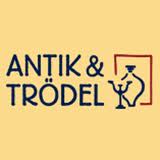 oder sonst wie auf den Weg machen, eine Zusage: "Ich bin bei Dir und halte meine schützende Hand über dich und begleite dich in deinen Ferien, egal, was passiert!"Reisesegen – damit ich getrost unterwegs sein kann ! Alle Auto-, Motorrad- und Fahrradfahrer(innen)  sind herzlich dazu eingeladen.Standortpfarrer FritzlarMilitärpfarrer Achim Patton, Georg-Friedrich-Kaserne, Graf-Zeppelin-Str. 20,  34560 Fritzlar, Tel. 05622/ 991131HINWEISEBriefmarkenmotiv Dom St. PeterDie Briefmarken mit dem Motiv „Dom St.Peter“ sind zum Preis von 1,00 € (Wert 60 Cent) pro Stück zu den Öffnungszeiten im Pfarrbüro und ab sofort auch im Domladen erhältlich!Wort und Musik um zwölf - kurze Gedanken zur Mittagszeit jeden Samstag von 12.00 bis 12.15 Uhr im Dom90 Jahre Kath. Bläserchor FritzlarDer kath. Bläserchor feiert in diesem Jahr sein 90-jähriges Jubiläum. Nach dem Abendgottesdienst am Samstag, 19.07., lädt der Bläserchor daher zu einer Serenade auf dem Domvorplatz ein und anschließend zu einem gemütlichen Beisammensein im Vorhof des Alten Domklosters. Am Sonntag, 20.07., ist um 10 Uhr der Festgottesdienst zum Jubiläum und im Anschluss lädt der kath. Bläserchor zum Frühschoppen ein.Trans-Fair-Verkauf: am Samstag, 19. und am Sonntag, 20.07., nach den Messen im Domparadies Weltkirche erfahrbar: Erzbischof Dr. Flavien-Joseph Melki (Syrien/Libanon) zu Gast in FritzlarIm Rahmen seiner Pastoralreise besucht Erzbischof Dr. Melki, Großkanzler des syrisch-katholischen Patriarchats in Beirut, auch die Domgemeinde St. Peter und feiert am Sonntag, 21.09., um 10 Uhr ein Pontifikalamt im Dom, zu dem jetzt schon herzlich eingeladen wird.DOM-BÜCHEREI St. Peter im Stiftskeller: Mi., 15 bis 17 UhrVereine und VerbändeMinistrantentreffTreffen – außer in den Ferien –  wie folgt:Fritzlar: 	freitags um 19.15 Uhr in der Alten LateinschuleUngedanken: 	donnerstags, 14-tägl., 18.30 Uhr, PfarrsaalLiturgiekreis St. PiaTreffen mittwochs, 16.00 Uhr, Lioba-Haus, 1. StockInstrumentalgruppe: Leitung: Barbara RummelsbergerProben nach Absprache im StiftssaalMesskaffeein Fritzlar: jeden Sonntag nach der 10-Uhr Messe im Stiftssaalin Wabern: nach jedem 1. Sonntagsgottesdienst im Monat nach der hl. Messe auf dem KirchvorplatzKath. Frauengemeinschaft Fritzlar Wichtig – Vorbesprechung Waffelaktion Am Mittwoch, 23. Juli, ist um 19.30 Uhr die Besprechung der diesjährigen Waffelaktion, die am 17. August stattfindet. Kfd UngedankenWir treffen uns am 24.7. um 14 Uhr 30 vor dem Dom in Fritzlar zur Domführung. Herzliche Einladung.Seniorennachmittag WabernDas nächste Seniorentreffen ist am 07.08.14, zuerst um 14:00 Uhr Rosenkranz, danach 14:30 Uhr hl. Messe und anschließend fahren wir nach Zennern zu der Familie Lenz. Dort werden wir hoffentlich bei schönem Wetter einen Grillnachmittag verbringen. Für eine Fahrgelegenheit und für das leibliche Wohl ist bestens gesorgt.Der diesjährige Antik- u. Flohmarkt findet am Samstag, 2.8., ab 10 Uhr vor dem Dom statt. Der Erlös ist für die Domsanierung bestimmt.Förderverein Domladen e.V. Öffnungszeiten Dienstag bis Freitag, 10 bis 12 Uhr und 14 bis 17 Uhr sowie Samstag, 10 bis 12 Uhr und 14 bis 17 UhrPriester-Notruf (über das Hospital zum Heiligen Geist)(nur in dringenden seelsorglichen Anliegen)  		             	                    Telefon 05622/ 9970Stadtpfarrer Jörg Stefan SchützKaplan Jürgen KämpfPfarrbüro, Kath. Pfarramt,                        		       Dr.-Jestädt-Platz 11, 34560 Fritzlar   Tel. 05622/ 9999-0; Fax -19Mail-Adresse: sankt-peter-fritzlar@pfarrei.bistum-fulda.deÖffnungszeiten: Montag bis Freitag, 9.00 – 12.00 Uhr  (dienstags bis 14.00 Uhr) sowie montags, 16.30 -18.00 Uhr und donnerstags von 15.00 – 16.30 UhrGemeindereferent Michael Pörtner	       Telefon 05622 / 9999-33 oder 0151 2278 0271Gemeindeassistent Felix von Keitz     Telefon 05622 / 9999-18Offene Sprechzeiten: Di., 15-16 Uhr, Do. + Fr., 11-13 UhrDomküsterin Schwester Zyta			     Telefon 0178 621 4721 oder 05622 9999-21Dombibliothek/-archivFr. Vogt                             Tel. 05622 9999-28 o. 0173 520 6846Öffnungszeiten:Dommuseum/-schatz Dienstag – Samstag, 10-12 und 14-17 Uhr; Sonntag, 14-16.30 UhrDombibliothekDienstag + Donnerstag, 10-12 und 14–17 Uhr;Mittwoch + Freitag, 10-12 UhrFührungen  	                     Tel. 05622 9999-21 o. 0178 621 4721Homepage: www.katholische-kirche-fritzlar.deMailadresse Pfarrgemeinderat Fritzlar: pfarrgemeinderat-fritzlar@gmx.deKindertagesstätte St. Josef; Ahornweg 40	Tel. 1735 